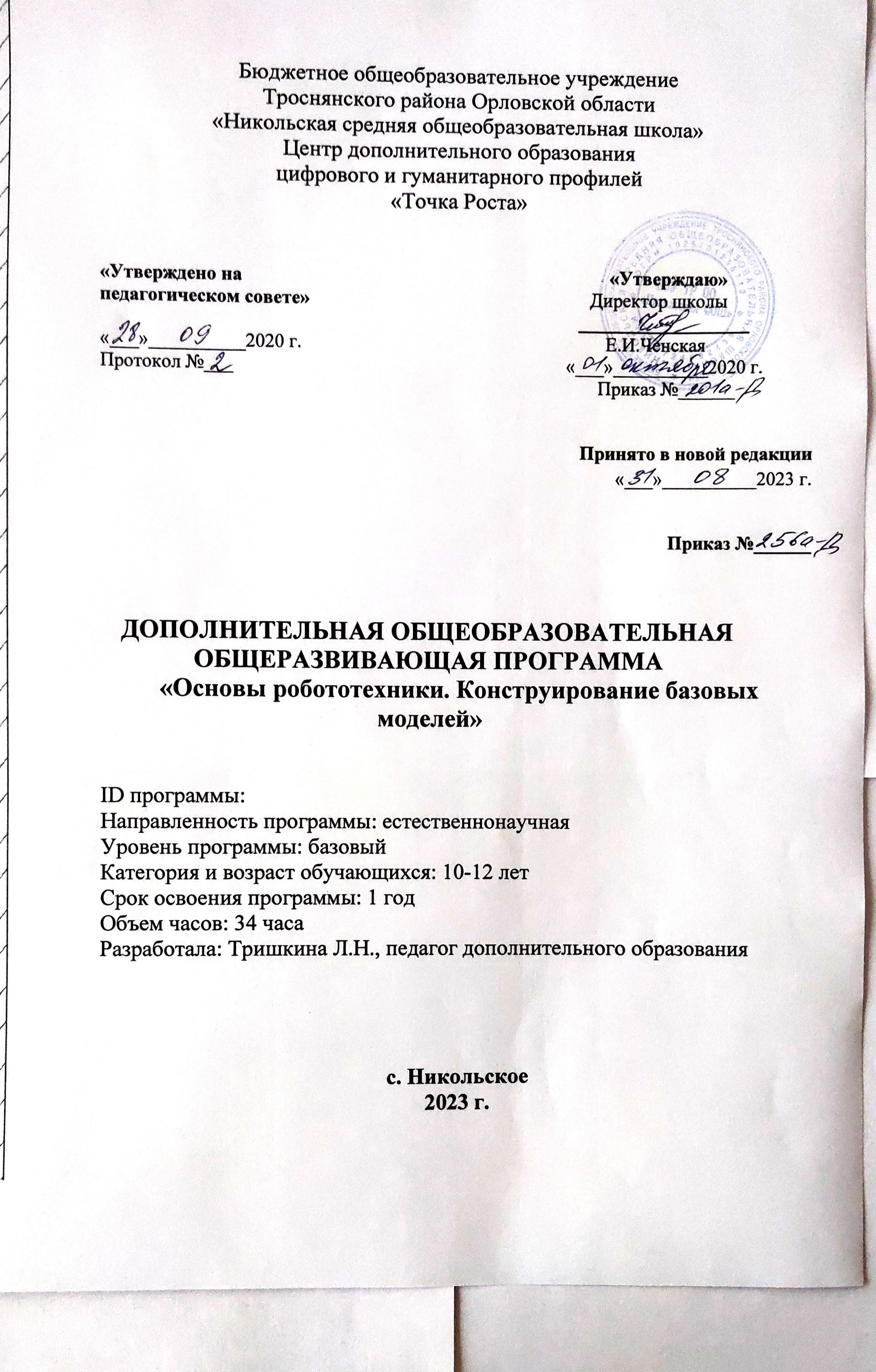 СОДЕРЖАНИЕРаздел 1. Комплекс основных характеристик программы дополнительного образования технической направленности «Основы робототехники. Конструирование базовых моделей»1.1 Пояснительная запискаПрограмма разработана в соответствии со следующими нормативно-правовыми документами:Федеральный закон «Об образовании в Российской Федерации» от 29.12.2012 №273-Ф3 (с учетом изменений);Концепция развития дополнительного образования детей (распоряжение Правительства РФ от 4 сентября 2014 года № 1726-р);    Постановление Правительства Российской Федерации от 18 сентября 2020 г. № 1490 «О лицензировании образовательной деятельности» (вместе с «Положением о лицензировании образовательной деятельности»);Приказ Министерства просвещения Российской Федерации от 9 ноября 2018 г. № 196 «Об утверждении Порядка организации и осуществления образовательной деятельности по дополнительным общеобразовательным программам»;Приказ Министерства науки и высшего образования Российской Федерации и Министерства просвещения Российской Федерации от 5 августа 2020 г. № 882/391 «Об организации и осуществлении образовательной деятельности при сетевой форме реализации образовательных программ»;Приказ Министерства образования и науки Российской Федерации от 23 августа 2017 г. № 816 «Об утверждении Порядка применения организациями, осуществляющими образовательную деятельность, электронного обучения, дистанционных образовательных технологий при реализации образовательных программ»;Постановление Главного государственного санитарного врача Российской Федерации от 28 сентября 2020 г. № 28 «Об утверждении санитарных правил СП 2.4.3648-20 «Санитарно-эпидемиологические требования к организациям воспитания и обучения, отдыха и оздоровления детей и молодежи»;Методические рекомендации по проектированию дополнительных общеразвивающих программ (включая разноуровневые программы) (письмо Минобрнауки России, департамент государственной политики в сфере воспитания детей и молодежи от 18 ноября 2015 года № 09-3242); Письмо Департамента образования Орловской области от 15 июня 2016 года № 6-1424 о направлении «Методических рекомендаций по проектированию дополнительных общеобразовательных (общеразвивающих) программ (включая разноуровневые программы);Устав (далее – Учреждения) и другими локальными актами Учреждения.Дополнительная образовательная программа в области нового и интенсивно развивающееся научного направления «Основы робототехники. Конструирование базовых моделей» (далее - Программа) имеет техническую направленность и ориентирована на:получение знаний учащихся в вопросах роботехники;выявление, развитие и поддержку интересов детей в области современных технических технологий;создание условий для технического образования детей.Сетевая форма организации образовательного процессаСегодня под сетевым взаимодействием понимается система горизонтальных и вертикальных связей, обеспечивающая доступность качественного образования для всех категорий граждан, вариативность образования, открытость образовательных организаций, повышение профессиональной компетентности педагогов и использование современных ИКТ-технологий.Сетевое взаимодействие позволяет:распределять ресурсы при общей задаче деятельности;опираться на инициативу каждого конкретного участника;осуществлять прямой контакт участников друг с другом;выстраивать многообразные возможные пути движения при общности внешней цели;использовать общий ресурс сети для нужд каждого конкретного участника.Сетевая форма реализации дополнительной образовательной программы в области нового и интенсивно развивающееся научного направления «Программирование и роботехника» - это совместная организация образовательного процесса между ДДТ (базовая организация) и СОШ.Сетевыми формами реализации дополнительной образовательной программы в области нового и интенсивно развивающееся научного направления «Программирование и роботехника» являются:совместная деятельность организаций, осуществляющих образовательную деятельность, направленная на обеспечение возможности освоения, учащимися программы с использованием ресурсов нескольких организаций.Актуальность программы определяется социальным заказом общества подготовить технически грамотных людей в области робототехники, привитием технических навыков со школьного возраста, передачей сложного технического материала в простой доступной форме, а также реализацией личностных потребностей и жизненных планов. реализацией проектной деятельности детей с использованием современного технического оборудования.Программа построена таким образом, что изучая основы программирования, учащиеся развивают интеллектуальные и творческие способности.	Новизна программы заключается в использовании современного технического оборудования, позволяющего исследовать, создавать и моделировать различные объекты и системы из области робототехники. Программа разработана для учащихся, мотивированных на исследовательскую, проектную и инженерную деятельность.Педагогическая целесообразность программы заключается в том, что в программу включён разнообразный познавательный и развивающий материал по изучению. робототехники, конструированию и программированию. Отличительная особенность программыПрограмма располагает большими образовательными и познавательными возможностями. Предусматривает развитие творческих способностей детей, технических знаний, навыков, умений, способствует приобретению чувства уверенности и успешности, психологического благополучия.Программа имеет базовый уровень в области роботехники, программирования.По окончании программы обучающиеся получают сертификат о прохождении обучения по Программе, за особые достижения и успехи –диплом, за победу в конкурсе творческих работ – грамоту.Адресат программыПрограмма дополнительного образования естественнонаучной направленности «Основы робототехники. Конструирование базовых моделей» адресована учащимся в возрасте от 10 -12 лет, 6-7 классы. Наполняемость группы составляет 10 человек.Уровень программы: базовыйОбъём программы: 34 часа.Форма обучения: очная.Цель программы: является создание условий для формирования у обучающихся теоретических знаний и практических умении и навыков в области конструирования и робототехники.Для достижения указанной цели решаются следующие задачи:Образовательные:формирование умений к обобщению, анализу, восприятию информации, постановке цели и выбору путей ее достижения, умения осуществлять целенаправленный поиск информации в области конструирования и робототехники;изучение основ механики;изучение основ проектирования и конструирования в ходе построения моделей из деталей конструктора; − реализация межпредметных связей с физикой, информатикой и математикой. Развивающие:развитие деловых качеств, таких как самостоятельность, ответственность, активность, аккуратность;алгоритмического мышления, способностей к формализации, элементов системного мышления;развитие чувства прекрасного;развитие у учащихся навыков критического мышления;сохранение и укрепление психического здоровья детей.развитие творческой инициативы и самостоятельности в поиске решения; развитие логического мышления. Воспитательные:формирование активной жизненной позиции;развитие культуры общения;развитие навыков сотрудничества;формирование ранней профориентации; развитие умения работать в команде;воспитание настойчивости в достижении поставленной цели, трудолюбия, ответственности, дисциплинированности, внимательности, аккуратности.1.2 Календарный учебный графикПрограмма рассчитана на один год.Количество часов в смену: 34 часа.Количество учебных часов в неделю: 1 час.Продолжительность занятий: продолжительность одного занятия не более 40 минут с обязательным перерывом между занятиями. Возможно спаренное проведение учебных занятий с обязательным перерывом 5 минут.Режим занятий: (образовательная организация указывает).1.3 Содержание программыУчебный планУчебный план программы «Основы робототехники. Конструирование базовых моделей» представлен в таблице 1.Таблица 1. - Учебный план программы «Основы робототехники. Конструирование базовых моделей».Содержание учебного плана программы «Основы робототехники. Конструирование базовых моделей»1 год обученияМодуль 1. Основы робототехники (4 часа)Тема 1.1.Введение. Техника безопасности. Робототехника: история и перспективы (2 часа)Теория: Краткая история возникновения робототехники, ее законы. Современные и перспективные направления развития робототехники. Основные правила безопасности при работе с ПК, конструктором.Практика: Изучение инструкций по технике безопасности. Нарисовать или написать сочинение на тему «Мир роботов».Тема 1.2. Правила работы с конструктором (2 часа)Теория: Основные детали конструктора. Типовых соединений деталей. Мотор и правила работы с ним. Кнопки управления.Практика: Изучение типовых соединений деталей. Мотор и правила работы с ним. Кнопки управления.Модуль 2. Разработка моделей (30 часов)Тема 2.1. Сборка модели без использованием мотора (8 часов)Теория: Технология сборка модели без использованием мотора. Правила составления конструкции, демонстрация.Практика: Составление конструкции, демонстрация. Тема 2.2. Сборка модели с использование мотора (12 часов)Теория: Технология Сборка модели с использование мотора. Правила составления конструкции, демонстрация.Практика: Составления конструкции, демонстрация.Тема 2.3. Проектная деятельность в группах ( 8 часов)Теория: Разработка собственных моделей в группах, подготовка к мероприятиям, связанным с конструктором. Выработка и утверждение темы, в рамках которой будет реализовываться проект. Практика: Конструирование моделей группой разработчиков. Презентация моделей. Выставки.Тема 3.  Итоговое занятие (6 часов)Теория: Обобщение знаний обучающихся по основам конструирования и роботехники.Практика: Закрепление полученных знаний. Проведение диагностики. Организация и проведения выставки. 1.4 Планируемые результаты программыРезультатом освоения программы «Основы робототехники. Конструирование базовых моделей» является приобретение обучающимися следующих знаний, умений и навыков в технической области:Модуль 1. «Основы робототехники»Образовательные (предметные):Обучающиеся должны знать:Предметные результаты:инструменты конструктора;основные понятия конструирования:основы построения простейших моделей.Обучающиеся должны уметь:работать с конструктором;применять основные приемы и технологии при выполнении проектов;создавать модели с помощью инструментов конструктора;проектировать и моделировать.Метапредметные:Обучающиеся должны уметь:составлять план построения моделей и использовать навыки работы с конструктором:взаимодействовать в процессе реализации индивидуальных и коллективных проектов;использовать знания, полученные за счет самостоятельного поиска в процессе реализации проекта;использовать обобщенные методы работы с информацией.Личностные:Обучающиеся должны уметь:работать индивидуально, в малой группе и участвовать в коллективном проекте;принимать личную ответственность за результаты коллективного проекта;убирать свое рабочее место, оказывать помощь другим учащимся;проявлять творческие навыки и инициативу при разработке и защите проекта;взаимодействовать с другими учащимися вне зависимости от национальности, интеллектуальных и творческих способностей.Модуль 2. Разработка моделейОбразовательные (предметные):Обучающиеся должны знать:Предметные результаты:правила безопасной работы;основные компоненты конструктора;конструктивные особенности различных моделей, сооружений и механизмов;виды подвижных и неподвижных соединений в конструкторе;основные приемы конструирования моделей;конструктивные особенности различных моделей.Обучающиеся должны уметь:самостоятельно решать технические задачи в процессе конструирования моделей;(планирование предстоящих действий, самоконтроль, применять полученные знания;применять приемы и опыт конструирования с использованием специальных элементов, и других объектов и т.д.);создавать реально действующие модели при помощи специальных элементов по разработанной схеме, по собственному замыслу;проводить сборку робототехнических средств, с применением конструкторов.Метапредметные:Обучающиеся должны уметь:самостоятельно определять цели своего обучения, ставить и формулировать для себя новые задачи в учёбе и познавательной деятельности;самостоятельно планировать пути достижения целей, в том числе альтернативные;осознанно выбирать наиболее эффективные способы решения учебных и познавательных задач;оценивать правильность выполнения учебной задачи, собственные возможности её решения;организовывать учебное сотрудничество и совместную деятельность с педагогом и сверстниками; работать индивидуально и в группе.Личностные:Обучающиеся должны уметь:работать в составе творческой группы;ориентироваться в информационном пространстве.выделять нравственный аспект поведения и соотносить поступки и события с принятыми этическими принципами.Раздел 2. Комплекс организационно-педагогических условий реализации программы дополнительного образования технической направленности «Основы робототехники. Конструирование базовых моделей»2.1 Условия реализации программы2.1.1 Финансовое обеспечениеОсновными источниками финансирования являются собственные средства учреждений-участников Программы и привлечѐнные средства.Оплата за участие в реализации программных блоков производится из фонда оплаты труда учреждений или иными способами, предусмотренными договорами.2.1.2. Материально-техническое обеспечениеПрограмма может быть реализована в условиях специально созданных условий: для Модуля «Основы робототехники»Степень реализации программы зависит от технической оснащенности компьютерного класса, наличия программного обеспечения и уровня материальной поддержки учебного процесса. Для проведения практических занятий в компьютерном кабинете необходим следующий состав аппаратного и программного обеспечения:1) Учебный компьютерный кабинет, удовлетворяющий санитарно–гигиеническим требованиям (компьютеры, парты, стулья, доска, шкаф для УМК и библиотеки), укомплектованный выделенным каналом выхода в Интернет.2) Техническое и программное обеспечение.Для реализации данной программы требуются IBM-совместимые компьютеры с процессором типа Intel 80286 и выше. Желательно соответствие между числом учащихся и числом компьютеров как 1:1.На компьютерах должна быть установлена операционная система Windows XP и выше.Требуются следующие прикладные программы:среда программирования Small Basic 1 и выше;среда программирования Pascal ABC;среда программирования Python 3.4 и выше.3) Оборудование, необходимое для реализации программы:3.1. Мультимедийная проекционная установка;3.2. МФУ (принтер черно-белый, цветной; сканер; ксерокс);3.3. Цифровой фотоаппарат.для Модуля «Разработка моделей»персональные компьютеры (на каждого обучающегося) с программным обеспечением, с минимальными системными требованиями (процессор i3 или аналог, 4 Гб оперативной памяти) экран, проектор;- конструкторы с набором комплектующих для разработки моделей.2.1.3. Кадровое обеспечениеРеализация образовательной программы обеспечивается высококвалифицированными педагогическими работниками образовательной программы из числа специалистов, направление деятельности которых соответствует направлению дополнительного образования (специалисты технической направленности).Квалификация педагогических работников образовательной организации отвечает квалификационным требованиям.Программа реализуется в сетевой форме.2.2 Формы аттестацииОценка качества реализации образовательной программы включает в себя текущий контроль успеваемости и итоговую аттестацию обучающихся.В качестве средств текущего контроля успеваемости могут использоваться устные опросы, анкетирование, тестирование, творческие задания, демонстрация моделей.Итоговая аттестация проводится в форме итоговой презентации сделанных моделей.2.3 Оценочные материалыРезультаты образовательной деятельности отслеживаются путем проведения начальной и промежуточной диагностики обучающихся.Прогностическая (начальная) диагностика (проводится при наборе или на начальном этапе формирования коллектива) – изучение отношения ребенка к выбранной деятельности, его достижения в этой области, личностные качества ребенка.Текущая (промежуточная) диагностика - индивидуальная беседа, тесты и т.д.Формы подведения итогов: наблюдение, фронтальный опрос, тестирование, практическая работа, творческий проект.Критериями выполнения программы служат:стабильный интерес обучающихся к научно-техническому творчеству;массовость и активность участия детей в мероприятиях по данной направленности;результативность по итогам городских, региональных, международных конкурсов, выставок или фестивалей;проявление самостоятельности в творческой деятельности.Формой оценки качества знаний, умений и навыков, учитывая возраст обучающихся, являются:  конкурсы, викторины, выставки; тематический (обобщающий) контроль (тестирование);портфолио обучающихся.Диагностика результата и контроль за прохождением образовательной программы: интерес детей к компьютерному моделированию диагностируется путем наблюдений за ребенком на занятиях, во время выполнения практических заданий, при подготовке к конкурсам и выставкам; развитие творческих способностей диагностируется через анализ поведения ребенка на занятиях, при подготовке к конкурсам и участии в них владение ребенком теоретическим материалом оценивается во время защиты своего проекта, а также при проведении теоретического опроса, обучающегося;реализации воспитательных задач, обозначенных в образовательной программе, способствует пропаганда достижений творческого объединения при участии его обучающихся в муниципальных, региональных, всероссийских конкурсах, фестиваля, выставках.Модульной программой «Основы робототехники. Конструирование базовых моделей» предусматриваются следующие виды контроля: предварительный, текущий, итоговый, а также промежуточный. Результаты которых фиксируются в листах оценивания (Приложение 1).Предварительный контроль проводится в первые дни обучения для выявления исходного уровня подготовки обучающихся, чтобы скорректировать учебно-тематический план, определить направление и формы индивидуальной работы (метод: анкетирование, собеседование).Промежуточный контроль. В конце каждого раздела модуля проводится итоговое занятие форме зачета, состоящего из практической и теоретической частей. Проверка теоретического материала осуществляется в письменной форме (составляется из вопросов по каждому разделу программы). Практическая часть состоит из проверки умений и навыков по работе с конструктором. Текущий контроль проводится с целью определения степени усвоения обучающимися учебного материала и уровня их подготовленности к занятиям. Этот контроль должен повысить заинтересованность обучающихся в усвоении материла. Он своевременно выявлять отстающих, а также опережающих обучение с целью наиболее эффективного подбора методов и средств обучения.Итоговый контроль проводится с целью определения степени достижения результатов обучения, закрепления знаний, ориентации обучающихся на дальнейшее самостоятельное обучение, участие в мероприятиях, конкурсах. На каждом занятии педагог использует взаимоконтроль и самоконтроль.Формы контроля:зачет,тестирование,письменныйопрос,анкетирование,самостоятельная работа, педагогическое наблюдение.Формы подведения итогов:участие в конкурсах, соревнованиях, сетевых проектах;выставки технического творчества;фото и видео отчеты технического творчества.участие на фестивалях и олимпиадах различных уровней.Критерии оценки уровня освоения программы «Основы робототехники. Конструирование базовых моделей»:Контроль теоретических знаний и практических умений и навыков осуществляется с помощью карт сформированных предметных компетенций. Карта универсальная, может использоваться по любому вектору программы. Заполняется педагогом по итогам наблюдения, исходя из ожидаемых результатов реализации программы (Приложение 1)Критерии оценкиТворческий уровеньОбладает многосторонними способностями.Работает быстро. Имеет высокую общую работоспособность.Обладает умениями широко интерпретировать и конструировать материал.Рассматривает один и тот же факт, явление с разных точек зрения, проявляя глубокий интерес к открытиям в мировой цивилизации, умеет доказывать, опровергать.Работает с различными информационными источниками (справочники, энциклопедический материал, научно-популярная статья, занимательная литература, Интернет), отыскивая, отбирая необходимый материал.Свободно владеет поиском недостающей информации. Умеет приобретать знания в процессе самостоятельной поисковой деятельности.Имеет большой словарный запас.Умеет «встраивать» новые знания в систему уже усвоенных и применяемых на практике знаний и в проблемную ситуацию.Свободно владеет операционными способами освоения знаний (сравнение, анализ, синтез, простые и сложные обобщения, абстрагирование и т.д.).Свободно ориентируется в овладении умениями сопоставлять, критически анализировать.Умеет проводить самоанализ личного знания, подбирая методы предстоящей работы.Самостоятелен в принятии решения.С большим интересом посещает занятия в творческом объединении, расширяя и углубляя знания в интересующей его области.Продуктивный уровеньОбладает прочными знаниями и твердыми умениями всех умственных действий, развивающих творческую индивидуальность личности.Процесс выполнения всех видов творческих упражнений носит сознательный характер. Ребенок осознает цель, понимает возникшую проблему. Внутренне планирует содержание, структуру и проектируемые результаты деятельности.Умеет проводить тщательный анализ задачи, наличие данных в ней, при этом может прибегать к помощи педагога.Предстоящей деятельности придается строгая логичность. Составляется план последовательности выполнения заданий.Проверяет правильность решения задачи. При перенесении способов решения на другие виды задач самостоятельно находит новые приемы решения.Выделяет сущность в явлениях, процессах, виде связи, зависимости между явлениями, процессами.Умеет выбрать оптимальные пути решения на основе систематизации большого объема информации, в том числе межпредметного характера.Пытается самостоятельно выделить отдельно причины, следствия, а также причинно-следственные связи в развитии явлений и на основе этих процессов выделять закономерности, пытается делать выводы. Умеет получить вывод из информации, а затем развернуть его в текст с движением от главной мысли до конкретного знания.Моделирует ход суждений, обладая системной информацией, при этом твердо удерживая внутренний план действий.Имеет знания и умения по самообразованию и самообучениюРепродуктивный уровень Стремится к выделению главного, обобщению, а также сравнению, доказательству, опровержению. Однако, системой умственных действий не обладает.Умеет делать простые выводы в более сложные, а также преобразовывать в заключения.Овладение материалом происходит в том же объеме и порядке, в каком изложены на занятии, не внося нового.Учебные задания выполняются первоначально на уровне копирования и воспроизведения (1-й этап). В процессе закрепления (2-й этап) проявляется догадливость, сообразительность, однако проявить собственное отношение к фактам не умеет. В ходе обобщающего контроля (3-й этап) знания и умения поднимаются на новый уровень и выходят за рамки выводов и правил, то естьТворческий уровень.Проявляет вдумчивое отношение к установлению новых связей между явлениями и процессами.Свободно переносит знания с одного явления на другое, но не широко.Предпринимает попытку открыть новые знания, систематизируя, классифицируя факты, но небольшие по объему.Умеет проводить опытную и опытно-экспериментальную работу на основе предложенного учителем плана, наблюдая и фиксируя значительное в явлениях, процессах, а также делать выводы из фактов и их совокупности, но разработать план поисковой работы самостоятельно не умеет.Принимает активное участие в решении одной задачи, имеющей разные задания, сначала простые и далее усложненные, но самостоятельно дополнить задачу не может, поставив, например, ряд вопросов.Может работать несколькими информационными источниками сразу (учебник, занимательная литература, энциклопедические материалы), выбирая и конструируя короткую информацию.2.4 Методические материалыМетоды обучения словесный (лекция, обсуждение);демонстративно - наглядный (демонстрация работы в программе, схем, скриптов, таблиц);исследовательский; проектный.Основная методическая установка программы – обучение школьников навыкам самостоятельной, индивидуальной, групповой работы и работы с Интернет – сообществом. Формы занятий направлены на активизацию познавательной деятельности, на развитие алгоритмического, операционного мышления учащихся.Преобладающий тип занятий – практическая работа. Для наилучшего усвоения материала практические задания рекомендуется выполнять каждому за компьютером. При выполнении глобальных проектов рекомендуется объединять школьников в пары. Текущий контроль уровня усвоения материала осуществляется по результатам выполнения рефлексивных упражнений и практических заданий. Итоговый контроль осуществляется по результатам разработки технических проектов. Формы подведения итогов: презентация проекта, программы.Особенности проведения занятий: теоретический материал подается небольшими порциями с использованием игровых ситуаций. Методы воспитания: мотивация, убеждение, стимулирование, поощрение.Формы организации образовательного процесса: индивидуальная, индивидуально-групповая и групповая.Формы организации учебного занятия:Основной формой проведение учебных занятий является практическое занятие и лабораторная работа. Однако в ходе реализации программы, педагог вправе применять любую из доступных форм организации учебного занятия: беседа, выставка, встреча с интересными людьми, защита проектов, викторины, конкурс, «мозговой штурм», наблюдение. викторина, игра-квест.К участию в конкурсах привлекаются родители (законные представители) учащихся, с целью укрепления семейных отношений, объединение родителей (законных представителей) и учащихся в союз единомышленников. Работа с родителями (законными представителями) предполагает проведение массовых мероприятий, открытых занятий, на которых родители имеют возможность принять участие в воспитательно- образовательном процессе. Педагогические технологии: технология индивидуализации обучения, технология группового обучения, технология развивающего обучения, коммуникативная технология обучения, технология коллективной творческой деятельности, технология развития критического мышления, технология педагогической мастерской, технология образа и мысли.Формы отслеживания и фиксации образовательных результатов: творческий отчет, диагностические карты.Формы предъявления и демонстрации образовательных результатов: мини-соревнования, демонстрация изобретенных моделей.Список литературы:для педагоговБускина А.Л. Робототехника: от простого к сложному: учебно-методические материалы для организации и проведения занятий по робототехнике в образовательных организациях/ Составитель – А.Л. Бускина – Пермь:2016. –37 с.Гин, А.А. Приемы педагогической техники: свобода выбора, открытость, деятельность, обратная связь, идеальность: Пособие для учителей / А.А. Гин. – Гомель : ИПП «Сож», 1999 – 88 с.Дереклеева, Н.И. Мастер-класс по развитию творческих способностей учащихся. / Н.И.Дереклеева. – М.: 5 за знания, 2008 – 224с. – (Методическая библиотека).Инновационные практики внедрения робототехники и 3D-моделирования в образовательный процесс. Методическое пособие. — Чита: Издат-во ПАО «Республиканская типография», 2019. — 44 с.Кравцова М. В. Занятия по программе «Робототехника» : от зубчатой передачи к простым механизмам : метод. рекомендации. – Сочи : МБУ ДО ЦТРиГО г. Сочи, 2018 – 39 c.Мадин А. Ш. Промробоквантум тулкит. Мадин Артурович Шереужев. – 2-е изд. , перераб. и доп. – М.: Фонд новых форм развития образования, 2019 –60 с. Ревич Ю.  Электроника шаг за шагом. Практикум..- Издательство: ДМК-пресс,  2021.Савенков, А.И. Содержание и организация исследовательского обучения школьников. / А.И.Савенков. - М.: Сентябрь, 2003 – 204 с. – (Библиотека журнала «Директор школы»; №8, 2003).Фишман И.С., Формирующая оценка образовательных результатов, учащихся: Методическое пособие. /И.С. Фишман, И. Б. Голуб. – Самара : Учебная литература, 2007 – 244 с.Шаульская, Н.А. 2500 вопросов для школьных викторин. / Н.А. Шаульская. - Ростов-на-Дону: Феникс, 2013 – 256 с. – (Серия «Здравствуй, школа!»).Шаульская, Н.А. Поиграем в эрудитов? Идеи для школьных викторин и олимпиад. / Н.А.Шаульская. - Ростов-на-Дону : Феникс, 2008 – 224 с. – (Серия «Здравствуй,школа!»).Шмачилина, С.В. Исследовательская культура старшеклассников: формирование и диагностика // Воспитание школьников, - М.: 2010, № 1 С.3.для обучающихся:Адаменко, М.В. Компьютер для современных детей [Текст] / под ред. Д. А. Мовчан. – М.: ДМК-Пресс, 2014 – 520с. - ISBN: 978-5-94074-922-6.Борман, Дж. Компьютерная энциклопедия для школьников и их родителей. / Дж. Борман. Пер. с англ.– СПб. : Питер-пресс, 1996 – 208 с.Симонович, С. В. Занимательный компьютер: Книга для детей, учителей и родителей [Текст] / под ред. С.В. Симонович. - М. : АСТ-Пресс, 2004 – 368с. - ISBN: 5-462-00263-7. Мэтт Тиммонс-Браун Робототехника на Raspberry Pi для юных конструкторов. -  Издательство: BHV. 2020.Сурженко, Л. А. Знакомимся с компьютером: полный курс для детей [Текст] /под ред. О.Ю. Соловей. – Минск : Современная школадля родителей:Адаменко, М.В. Компьютер для современных детей [Текст] / под ред. Д. А. Мовчан. – М.: ДМК-Пресс, 2014 – 520с. - ISBN: 978-5-94074-922-6.Симонович, С. В. Занимательный компьютер: Книга для детей, учителей и родителей [Текст] / под ред. С.В. Симонович. - М.: АСТ-Пресс, 2004 – 368с. Скрылина, С. Путешествие в страну компьютерной графики [Текст] / под ред. Е.Кондукова, худ. М. В. Дамбиева. – Спб : BHV, 2014 – 128с. Интернет-ресурсы:Фестиваль педагогических идей http://festival.1september.ruСоциальная сеть работников образования http://nsportal.ruФедеральный портал Российское образование. www.edu.ruФедеральный центр информационно-образовательных ресурсов. www.fcior.edu.ruПортал с материалами для обучения школьников и подростков основам безопасного поведения в сети Интернет - www.Сетевичок.РФЗанимательная робототехника - http:// edurobots.ruВ се о роботах и робототехнике, обучение робототехнике, робототехника в России и в мире, промышленная робототехника в России - 
RoboGeek  Всероссийский робототехнический фестиваль - robofest.ru Лаборатория робототехники и искусственного интеллекта Политехнического музея - railab.ru Приложение 1Карта сформированных предметных компетенций по дополнительной общеразвивающей программе «Программирование и роботехника» (вводная диагностика, промежуточная, итоговая) Приложение 2ПРИМЕР ИНСТРУКЦИИпо охране трудадля обучающихся при проведении занятий по робототехнике1.Общие требования охраны труда1.1. К занятиям по робототехнике допускаются обучающиеся, прошедшие инструктаж по охране труда и не имеющие противопоказаний по состоянию здоровья. 1.2. Во время проведения занятий по робототехнике обучающимся необходимо установленные правила поведения, расписание учебных занятий, установленные режимы труда и отдыха.1.3. Во время проведения занятий по робототехнике возможно негативное воздействие на обучающихся следующих опасных и вредных факторов: - поражение электрическим током при отсутствии заземления (зануления электрического прибора) или неисправном электрическом шнуре и электрической вилки; - нарушение остроты зрения при недостаточной (неправильно организованной) освещенности помещения для занятий по робототехнике; заглатывание мелких деталей конструкторов (при использовании зубов и полости рта для разборки конструкторов); - травмы рук и лица при неосторожном монтаже отдельных элементов конструкторских наборов и демонтаже с повышенным усилием собранных устройств; - травмы рук и лица при неосторожном применении электромоторов и сконструированных вращающихся устройств модели робота; травмы при неосторожном спуске (подъеме) по лестнице.1.4. Во время проведения занятий по робототехнике обучающимся необходимо соблюдать правила пожарной безопасности.1.5. При возникновении несчастного случая, кто-либо из обучающихся должен немедленно сообщить о случившемся педагогу, который проводит учебное занятие. Педагог должен в свою очередь немедленно сообщить о случившемся администрации учреждения.1.6. В процессе проведения занятий обучающиеся должны соблюдать правила личной гигиены и чистоту в кабинете.1.7. Требования настоящей инструкции являются обязательными, невыполнение этих требований рассматривается как нарушение дисциплины. В случае невыполнения или нарушения обучающимися инструкции по охране труда со всеми обучающимися проводится внеплановый инструктаж по охране труда.2.Требования охраны труда перед началом работы2.1. Перед выполнением работы внимательно выслушать объяснения и указания2.2. Не приступать к выполнению работы без разрешения педагога.2.3. При слабом зрении надеть очки.2.4. Подготовить рабочее место, необходимые для занятия принадлежности.3.Требования охраны труда во время работы3.1. Выполнять все действия только по указанию педагога.3.2. Не подключать электрические приборы, компьютеры и не выполнять работу на них влажными руками.3.3. Осуществлять сборку конструкторов, следуя инструкциям педагога.3.4. Осуществлять сборку и разборку конструкторов исключительно руками, или приборами специально для этого предназначенными.3.5. Соблюдать порядок на рабочем месте и дисциплину.3.6. Не покидать рабочее место без разрешения педагога.3.7. Категорически запрещается:-касаться неизолированных частей электрической цепи при включенном источнике;-использовать проводники, имеющие поврежденную изоляцию;-выполнять какие-либо переключения в цепи при включенном напряжении.4.Требования охраны труда в аварийных ситуациях4.1. При появлении во время занятия боли, а также при плохом самочувствии, прекратить занятия и сообщить об этом педагогу.4.2. При возникновении пожара немедленно прекратить занятия, организованно покинуть помещение, выполняя при этом команды педагога.4.3. При получении травмы пострадавший или очевидец немедленно сообщает об этом педагогу.5 Требования охраны труда по окончании работы5.1. Привести в порядок рабочее место.5.2. Убедиться в том, что все детали конструктора на месте.5.3. Сдать педагогу на хранение используемые материалы.5.4. Тщательно вымыть лицо и руки с мылом.5.5. Организованно покинуть место проведения занятия.Приложение 3.Словарь терминовЗубчатое колесоКолесо, по периметру которого расположены зубья. Зубья одного колеса вступают в зацепление с зубьями другого, за счёт чего и происходит передача вращения. Синоним термина зубчатое колесо — шестерня/шестеренка.Зубчатая рейкаДеталь, с одной стороны которой расположены зубья. Служит для преобразования вращательного движения в поступательное и, наоборот. РеменьЗамкнутая лента, являющаяся одним из основных элементов ременной передачи. ШкивКолесо со специальной канавкой на ободе.  На шкивы надевают ремни, цепи и тросы.КулачокКолесо некруглой, неправильной формы, используемое для преобразования вращательного движения кулачка в возвратно-поступательное движение толкателя.БалкаДеталь с крепёжными отверстиями или выступами, являющая основным несущим элементом большинства моделей. ШтифтСоединительный элемент, позволяющий скреплять детали между собой. Устанавливается в смежные отверстия деталей.   ОсьДеталь, которая играет роль вала и передает вращение от мотора к исполнительному механизму (например, колесу).ВтулкаДеталь, имеющая осевое отверстие для фиксации оси относительно других деталей. МуфтаДеталь, позволяющая соединить две оси между собой.КолесоДеталь круглой формы, вращающаяся на оси, обеспечивая поступательное движение Состоит из ступицы и шины. СтупицаСредняя часть колеса, в центральной части которой имеется отверстие для закрепления колеса на оси вращения.РычагБалка, которая при приложении  силы, проворачивается относительно точки опоры.Плечо силыЧасть рычага от точки опоры до точки приложения силы. Скорость линейнаяРасстояние, которое преодолевает объект за определенный промежуток времени. Скорость вращенияКоличество оборотов, совершаемых объектом за определенный промежуток времени. Приложение 4«Основные механические детали конструктора и их назначение»(для учащихся)Классификация деталей, крепление деталей между собой, главный блок, моторы, датчикиДавайте начнем знакомиться с конструктором. Мы найдем в нем множество разнообразных деталей. Если вы знакомы с традиционными кирпичиками Lego, но раньше вам не приходилось сталкиваться с наборами Lego серии Technic, ты, возможно, вы будете слегка обескуражены видом непривычных деталей. Однако, разобраться с ними совсем несложно. Итак, условно разделим все детали на несколько категорий. На рисунке представлены детали, называемые балками (иногда для этих деталей можно встретить название - бим (beam)) Балки исполняют роль каркаса (скелета вашего робота), 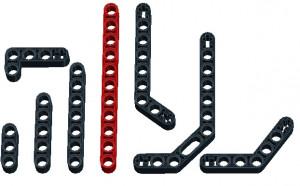 Рис. 1Следующая группа деталей служит для соединения балок между собой, с блоком и датчиками. Детали, имеющие крестообразное сечение, называются осями (иногда штифтами) и служат для передачи вращения от моторов к колесам и шестерням. Детали, похожие на цилиндры (имеющие в сечении окружность) называются пинами (от англ. pin - шпилька), 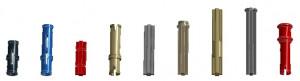 Рис. 2Представленный ниже рисунок демонстрирует вам различные варианты соединения балок с помощью пинов. 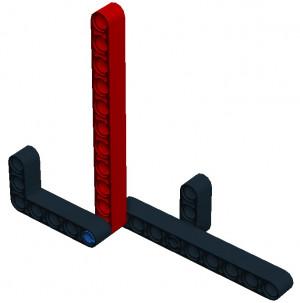 Рис. 3Следующую группу деталей называют коннекторами. Их главная задача - соединение балок в различных плоскостях, изменение угла соединения деталей и подсоединение датчиков к роботу.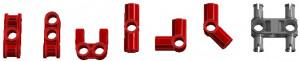 Рис. 4Переходим к следующей группе деталей. Шестерни предназначены для передачи вращения от моторов к другим элементам конструкции робота. Как правило, это колеса, но в тоже время шестерни могут широко применяться и в различных конструкциях роботов, не предполагающих вращение. С ними мы непременно еще не раз встретимся при конструировании сложных механизмов.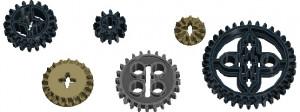 Рис. 5Ну и, конечно же, движение в пространстве нашему роботу обеспечивают различные колеса и гусеницы, представленные в наборе.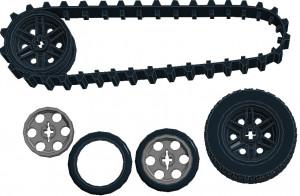 Рис. 6Следующая группа деталей несет в себе декоративные функции. С их помощью мы можем украсить нашего робота, придать ему неповторимый вид.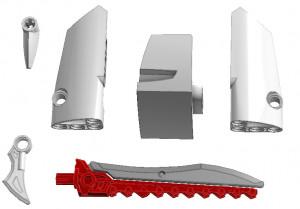 Рис. 7В набор конструктора входит мотор. Мотор выполняет роль мышц или силовых элементов нашего робота. Большие моторы, наиболее часто используются для передачи вращения на колеса, тем самым, обеспечивая движение робота. Можно сказать, что эти моторы выполняют ту же роль, что и ноги человека.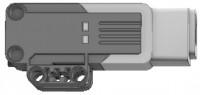 Рис. 8Теперь можно собирать модель.Раздел 1. Комплекс основных характеристик программы дополнительного образования технической направленности «Основы робототехники. Конструирование базовых моделей» ………………………………...31.1.Пояснительная записка……………………………………………….3 1.2.Календарный учебный график ………………………………………3 1.3.Содержание программы ………………………………………………7 1.4. Планируемые результаты …………………………………………….27 Раздел 2. Комплекс организационно-педагогических условий программы дополнительного образования технической направленности «Основы робототехники. Конструирование базовых моделей» …………….30 2.1.Условия реализации программы ……………………………………30 2.1.1.Финансовое обеспечение ………………………………………30 2.1.2. Материально-техническое обеспечение ……………………31 2.1.3.Кадровое обеспечение ………………………………………….322.2.Формы аттестации …………………………………………………….32 2.3.Оценочные материалы ………………………………………………33 2.4.Методически материалы ……………………………………………36 Список литературы …………………………………………………38 ПРИЛОЖЕНИЯ:Приложение 1 Карта сформированных предметных компетенций по дополнительной общеразвивающей программе «Основы робототехники. Конструирование базовых моделей»…………41Приложение 2 Пример инструкции по охране труда для обучающихся при проведении занятий по робототехнике…………………………………………………………42Приложение 3 Словарь терминов………………………………44 Приложение 4.Основные механические детали учебного конструктора ………………….46 № п/пНазвание раздела, темыНазвание раздела, темыКоличество часовКоличество часовКоличество часовФормы аттестации/контроля№ п/пНазвание раздела, темыНазвание раздела, темыВсегоТеорияПрактикаФормы аттестации/контроля1 год обучения1 год обучения1 год обучения1 год обучения1 год обучения1 год обучения1 год обучения1.1.Модуль 1. «Основы робототехники»4221.1.1.1.Введение. Техника безопасности. Робототехника: история и перспективы 211Опрос на знание техники безопасности1.2.1.2.Правила работы с конструктором  211ПрезентацияОценка изученных техник2.2.Модуль 2. «Разработка моделей»306242.1.2.1.Сборка модели  без использования мотора  826Демонстрацияконструкциймоделей2.2.2.2.Сборка модели с использование мотора12210Демонстрацияконструкциймоделей2.3.2.3.Проектная деятельность в группах 817проект3.3.Итоговое занятие211презентацияИтого341024Всего по программе341024№Фамилия И.О.учащегосяТеоретические знанияумения и навыкиТеоретические знанияумения и навыкиТеоретические знанияумения и навыкиПрактические знания иумения и навыкиПрактические знания иумения и навыкиПрактические знания иумения и навыки№Фамилия И.О.учащегосяТворческийуровеньПродуктивный уровеньРепродуктивныйуровеньТворческийуровеньПродуктивный уровеньРепродуктивныйуровень1.2.3.4.